Kære tropsspejder.Nu, nu er det nu. Vi har haft oprykning hvor vi sage farvel til venner som nu er klanspejdere, og hvor vi sagde velkommen til nye tropsspejdere fra juniorgrenen. Så ved vi alle hvad det betyder. Nemlig at nu er det nu vi skal på rystesammentur.Det bliver helt sikkert troppens bedste rystesammentur i år. Det bliver en weekend med skæg, sjov og mange opgaver.For at kunne deltage er her de vigtigste informationer: Mødested. Hytten på bjældevej.Mødetid: Fredag de 7 oktober kl 19.00 (skal have spist hjemmefra)Afslutning: Ved hytten kl 10.00 søndag den 9 oktober.  I skal medbringe udstyr til at sove i shelter 2 dage, cykel og cykelhjelm, almindeligtudstyr til en weekend, samt en turrygsæk med drikkedunk. Hvis du er ny spejder, skal vi nok hjælpe med pakkeliste.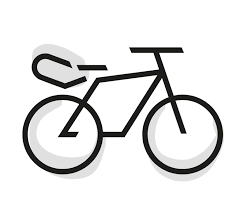  I vil skulle på cykel løb rundt i hele Roskilde by, hvor der bliver opgaver og oplevelser. Prisen bliver i alt 200 kr. der betales ved tilmelding. Tilmelding foregår via hjemmesiden. Følg link. Vi håber at se flest muligt af jer til denne rystesammen weekend.De bedste spejder hilsnerFra Katrine, Neve, Jonas og Palle.